Informe de GestionesEn cumplimiento a lo dispuesto por el artículo 26 fracción XIV de la Ley de Acceso a la Información Pública para el Estado de Coahuila de Zaragoza, informo las gestiones realizadas por el suscrito Diputado del Distrito XVI, en los términos siguientes:Diputado Álvaro Moreira ValdésCon casa de gestión ubicada en calle Israel esquina con Golfo Pérsico, Colonia Nueva Jerusalén.Marzo 2021Estas fueron las gestiones que lleve a cabo en mi distrito durante el mes de marzo del año 2021, por lo que me permito acompañar algunas fotografías como evidencia de dichas actividades.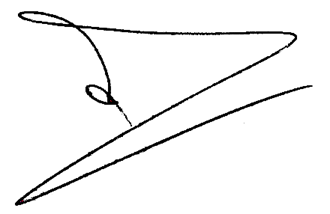  Diputado Álvaro Moreira Valdés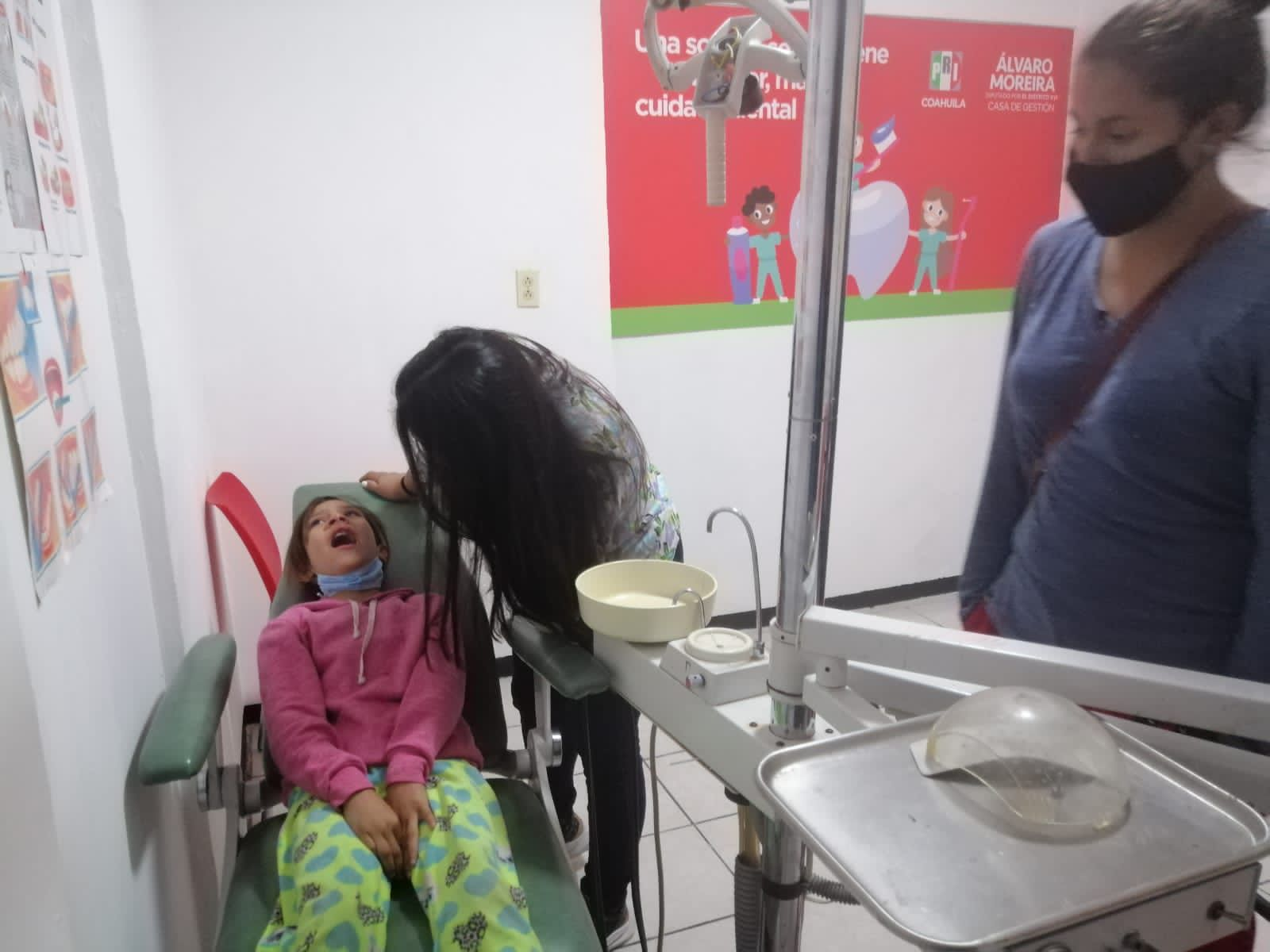 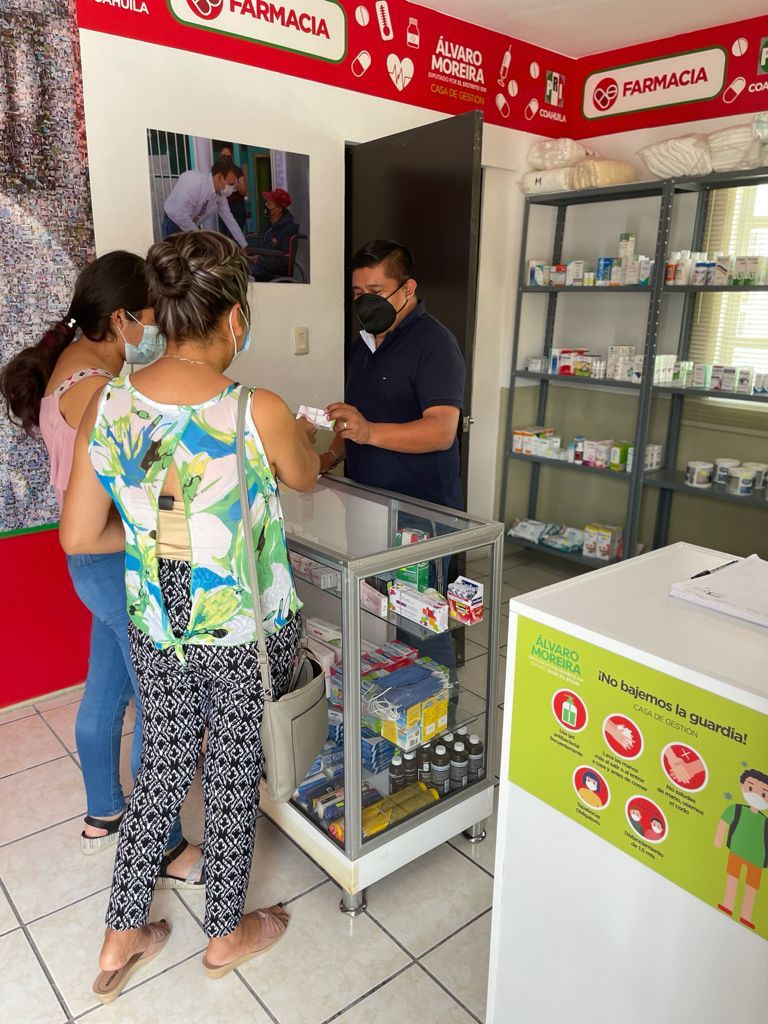 Tipo de Gestión RealizadaCantidadApoyo económico44Apoyo escolar5Salud29Atención Psicológica0Despensa27Asesorías legales2Silla de Ruedas0Total107